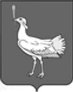 СОБРАНИЕ ПРЕДСТАВИТЕЛЕЙ                СЕЛЬСКОГО ПОСЕЛЕНИЯБОЛЬШАЯ ДЕРГУНОВКАМУНИЦИПАЛЬНОГО РАЙОНАБОЛЬШЕГЛУШИЦКИЙСАМАРСКОЙ ОБЛАСТИТРЕТЬЕГО СОЗЫВАРЕШЕНИЕ  №107от 28 ноября 2017г. О протесте прокурора Большеглушицкого района Самарской области № 07-23-459/2017 от  24.11.2017г. на решение собрания представителей сельского поселения Большая Дергуновка от 23.11.2011 г. №37 «О земельном налоге на территории сельского поселения Большая Дергуновка муниципального  района Большеглушицкий Самарской области».	         Рассмотрев Протест прокурора Большеглушицкого района Самарской области № 07-23-459/2017 от  24.11.2017г. на решение собрания представителей сельского поселения Большая Дергуновка от 23.11.2011 г. №37 «О земельном налоге на территории сельского поселения Большая Дергуновка муниципального  района Большеглушицкий Самарской области», Собрание представителей сельского поселения Большая Дергуновка муниципального района Большеглушицкий Самарской области          РЕШИЛО:1. Протест прокурора Большеглушицкого района № 07-23-459/2017 от  24.11.2017г. на решение собрания представителей сельского поселения Большая Дергуновка от 23.11.2011 г. №37 «О земельном налоге на территории сельского поселения Большая Дергуновка муниципального  района Большеглушицкий Самарской области» - удовлетворить.2. Привести Решение собрания представителей сельского поселения Большая Дергуновка от 23.11.2011 г. №37 «О земельном налоге на территории сельского поселения Большая Дергуновка муниципального  района Большеглушицкий Самарской области» (в редакциях от 15.02.2012 №51, 18.12.2012 №80, 02.12.2013 №115, 20.12.2014 №153, 26.10.2015 №12, 04.02.2016 №31, 25.05.2016 №48) в соответствие с требованиями действующего законодательства.3. Направить настоящее решение прокурору Большеглушицкого района  Самарской области. Председатель Собрания представителейсельского поселения Большая Дергуновкамуниципального района Большеглушицкий Самарской области                                                                       А.В. Чечин